														     Pangkalpinang,22 April 2014  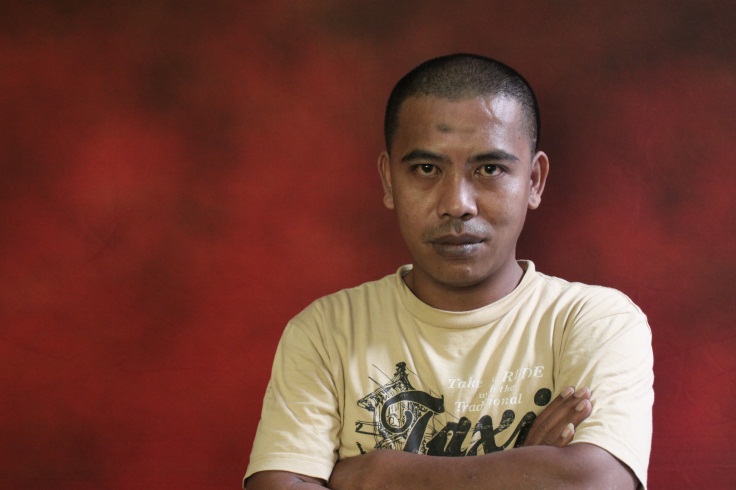 						Kepada Yth						Pimpinan Perusahaan 							GRAHA XL									Di										Pangkalpinang Dengan HormatSaya tertarik dengan lowongan pekerjaan pada harian Bangka Pos,untuk mengisi posisi Sales Manager ,Walaupun Saya Lulusan Diploma III tetapi saya memiliki kualifikasi untuk posisi di perusahaan yang bapak/ibu pimpin.Lulusan DIII ( Diploma ) 3 STMIK BANI SALEH BEKASI ( Jurusan Management Informatika )Selain itu  saya memiliki pengalaman :Pernah menjadi Manager cabang di PT.KHARISMA MULTIMEDIA EDUCATIONSebagai Direktur Utama Di CV.GEONESA MEDIA PERTIWI PangkalpinangMenguasai dan memahami  Komputer Hardware & Software Mengerti bahasa InggrisDari pengalaman yg saya miliki saya berharap dapat bergabung dengan Perusahaan Bapak/Ibu dan memajukan perusahaan sesuai dengan kapabilitas yg saya miliki. dan berusaha menjadi yang terbaik untuk perusahaan ini.								Pangkalpinang, 22 April 2014  Eddy Samsuri.Amd